LOCATIE:Strandhotel SeeduynORGANISATIE:WDH Midden NederlandDOELGROEP:HuisartsenACCREDITATIE:24 uurDATUMwoensdag 15 juni 2016 t/m vrijdag 17 juni 2016
CARROUSELS 
Oncogenetica: wat kan ik hier als huisarts mee? Klik hier voor aanvullende informatie.
Bovenbuiksklachten, hoe pak je dat aan?Aanpak van een falende hartpomp.UWI buiten de standaard; gecompliceerde-, recidiverende-, lastige urineweginfecties. Klik hier voor aanvullende informatie. Suicidaliteit, altijd indrukwekkend. Klik hier voor aanvullende informatie. De carrouselonderwerpen volg je allemaal.WERKGROEPEN 
Klinische genetica. Klik hier voor aanvullende informatie. Diarree wat moet je ermee?Het ritme van het atrium.Gevoel voor de bal: pijn en ongemak in en om de balzak.Bang voor de Angst? Klik hier voor aanvullende informatie.
Vul op het inschrijfformulier je werkgroep van eerste en tweede keus in. Inschrijving voor de werkgroepen gaat op volgorde van aanmelding. 

Specialist aan het woord 
State of the art uit het vak door de consulenten gepresenteerd.

Alle relevante NHG-Standaarden komen aan bod, tezamen met nieuwe evidence. In carrousels wordt gewerkt aan casuïstiek uit uw eigen dagelijkse praktijk en acute problemen die u tegenkwam op de HAP. Het gaat om kennisuitwisseling met collega's en het consulteren van experts. In werkgroepen kijken we naar de ultieme manier om medische onderwerpen te communiceren. Beslist luchtiger dan de intensieve werkgroeppresentaties van de jaren hiervoor.

STUDIE 
Deze artikelen ter voorbereiding van de huisartsentraining worden begin 2016 geplaatst.

CASUÏSTIEK EN DE CARROUSEL 
Als deelnemer aan de cursus, digitaal verslag doen van probleemcasuïstiek waarmee u in uw praktijk of op de huisartsenpost werd geconfronteerd. Klik hier... 

DATUM 
Woensdag 15 juni t/m vrijdag 17 juni 2016.

LOCATIE 
U verblijft tijdens de training in Strandhotel Seeduyn, Badweg 3, 8899 VB Vlieland, telefoon 0562-451560, fax 0562-451115, e-mail: seeduyn@westcordhotels.nl. 
U heeft bootvervoer, een eigen fiets, volpension in hotel Seeduyn, gelegen in de duinen direct aan het strand op 50 meter van zee. Het hotel beschikt o.a. over gratis wifi, twee overdekte zwembaden. En natuurlijk vooral de zee, de duinen en het strand. 

Het is mogelijk om zelf uw verblijf in het WestCord Strandhotel Seeduyn op Vlieland te verlengen tot en met zondag. Ook kunt u vanaf vrijdagmiddag tot en met zondag uw partner en/of kinderen over laten komen. Alle zaken rond deze extra reserveringen dient u zelf te organiseren en zijn voor eigen rekening.
In plaats van het gebruikelijke arrangement bied het hotel u 10% korting. U kunt dan zelf kiezen of u een appartement wilt, met of zonder ontbijt of een hotelkamer. De boekingen kunt u maken viacarola.pieper@westcordhotels.nl 

KOSTEN 
De kosten voor deze training bedragen voor WDH-leden € 995,- per deelnemer, voor niet WDH-leden € 1.200,- per deelnemer. 

Indien u een kamer wilt delen met een mede-cursist bedraagt de prijs € 865,- per deelnemer, voor niet WDH-leden € 1.070,- per deelnemer. U ontvangt dan een aangepaste factuur. 

ACCREDITATIE 
Deze cursus is voor 24 uur geaccrediteerd onder nummer 02.01.41-16 van de instellingsaccreditering Federatie WDH Midden Nederland afgegeven door het Accreditatie Bureau Cluster1 (ABC1) van de KNMG. 

Vijf uur hiervan worden gegeven voor het thuis vooraf uitwerken van probleemcasuïstiek uit uw eigen werksituatie. Van elk van de 5 carrouselonderwerpen vult u (vanaf maart 2016) een casus in via hetcasusformulier. 

De huisartsentraining wordt ontwikkeld en wordt gegeven door de volgende docenten:
Roy Beijaert, huisarts in MaarssenMaarten Brinkhuijsen, huisarts in OudewaterWillem van der Kraan, huisarts in UtrechtFleur van Ouwerkerk, huisarts in BaarnChristine Weenink, huisarts in UtrechtCONSULENTEN 
Margreet Aussems, klinisch geneticus UMCUAswin Meijer, uroloog Antonius NieuwegeinAlex de Ridder, psychiater Stichting Reinier van ArkelPeter van der Schaar, MDL arts Antonius NieuwegeinEvelyn de Vrey, cardioloog Meander Medisch CentrumINSCHRIJVEN 
U kunt inschrijven middels de blauwe button boven of onderaan deze pagina. Inschrijving geschiedt op volgorde van aanmelding. U ontvangt per mail een bevestiging van inschrijving en een factuur. U kunt ook direct per iDEAL betalen.
Minimaal aantal deelnemers 30. De nascholing gaat alleen door bij voldoende deelnemers. 

ANNULERINGSREGELING 
Annuleren is uitsluitend schriftelijk mogelijk tot een maand voor de aanvangsdatum. Wij berekenen u dan € 100,- administratiekosten. Bij latere annulering brengen wij de volledige kosten in rekening. Natuurlijk kunt u zich, mits tijdig aan ons doorgegeven, laten vervangen door een collega.
INFORMATIE 
Voor inlichtingen kunt u zich wenden tot het WDH-buro (Mariëlle Brons), telefoon 035-5880007, e-mailm.brons@wdhmn.nl 

Wijzigingen voorbehouden.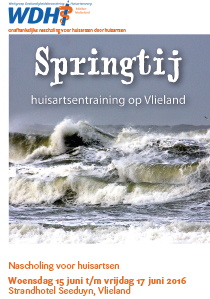 Huisartsentraining op Vlieland 2016Over ons vak, onze patiënten en de nieuwe NHG-standaarden 

Een nieuw uitdagend programma voor 2016 staat hieronder voor u klaar.